 Istituto per il Sistema Produzione Animale in Ambiente Mediterraneo   (ISPAAM)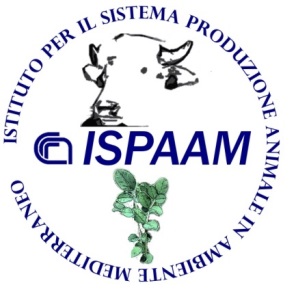        Sede: 	               Piazzale Enrico Fermi 1, 80055 Portici (NA) Tel. +39-0649932700  		                E-mail: istituto.sede@ispaam.cnr.it;  www.ispaam.cnr.itTraversa La Crucca, 3 - Loc. Baldinca, 07100 - Li Punti,  SassariTel. +39-079-2841601; +39-079-2841602; Fax +39-079-2841699  E-mail: istituto.sezione@ispaam.cnr.itIl/La sottoscritt___________________________________________________________________Matr. N. _____________In servizio presso l’ISPAAM____________________________________Dichiara sotto la propria responsabilità di non aver effettuata la timbratura del giorno …./…./…. in ENTRATA alle ore…….e/oUSCITA alle ore………Per il seguente motivo:Non ha timbrato in entrata/uscita per dimenticanzaNon ha timbrato perché smarrito/dimenticato il badgeNon ha timbrato perché l’orologio risulta fuori servizio Altro _____________________________________________________________________Dichiara di essere a conoscenza delle sanzioni penali cui incorre in caso di dichiarazione mendace o contenente dati non più rispondenti a verità, come previsto dagli artt. 75 – 76 del D.P.R. 28.12.2000, n. 445. Data______________Firma del dipendente                                                                                  Per presa visione                          Il Direttore                 Dott. Andrea Scaloni